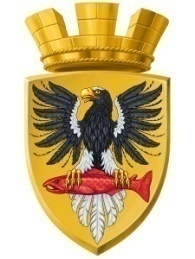 Р О С С И Й С К А Я  Ф Е Д Е Р А Ц И ЯКАМЧАТСКИЙ КРАЙП О С Т А Н О В Л Е Н И ЕАДМИНИСТРАЦИИ ЕЛИЗОВСКОГО ГОРОДСКОГО ПОСЕЛЕНИЯОт  21.09.2020 года                                                                                                              № 810-п         г.ЕлизовоРуководствуясь Федеральным законом от 06.10.2003 № 131-ФЗ «Об общих принципах организации местного самоуправления в Российской Федерации», п.4, п.8, п.23 ч.1 ст.7 Устава Елизовского городского поселения Елизовского муниципального района в Камчатском крае, на основании заключения проведенной паспортизации части жилого фонда Елизовского городского поселения,ПОСТАНОВЛЯЮ:Внести в постановление администрации Елизовского городского поселения от 22.07.2020 года № 590-п «Об утверждении перечня многоквартирных домов подлежащих сейсмоусилению, многоквартирных домов сейсмоусиление которых нецелесообразно и подлежащих сносу, а также перечня многоквартирных домов, расселение которых не завершено на территории Елизовского городского поселения» следующие изменения:из перечня многоквартирных домов Елизовского городского поселения сейсмоусиление которых нецелесообразно и подлежащих сносу исключить строку 34,II этап переченя многоквартирных домов Елизовского городского поселения сейсмоусиление которых нецелесообразно и подлежащих сносу, дополнить строкой следующего содержания:Муниципальному казенному учреждению «Служба по обеспечению деятельности администрации Елизовского городского поселения» опубликовать (обнародовать) настоящее постановление в средствах массовой информации и разместить в информационно-телекоммуникационной сети «Интернет» на официальном сайте администрации Елизовского городского поселения. Контроль за исполнением настоящего постановления возложить на руководителя Управления архитектуры и градостроительства администрации Елизовского городского поселения.Глава администрации Елизовского городского поселения                                                     Д.Б. ЩипицынО внесении изменений в постановление администрации Елизовского городского поселения от 22.07.2020 года № 590-п «Об утверждении перечня многоквартирных домов подлежащих сейсмоусилению, многоквартирных домов сейсмоусиление которых нецелесообразно и подлежащих сносу, а также перечня многоквартирных домов, расселение которых не завершено на территории Елизовского городского поселения»«41.1ул. Смоленская, д. 2».